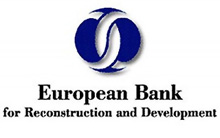 Стандарты бизнес-плана, предлагаемые ЕБРРReconstruction and Development (EBRD) — основан в 1991 году как инвестиционный механизм, по инициативе 61 государства и двух международных организаций. Предназначен для поддержки демократии и рыночной экономики в 29 развивающихся странах. Титульный листМеморандум о конфиденциальностиРезюмеПредприятие 
4.1. История развития предприятия и его состояние на момент создания бизнес-плана, описание текущей деятельности 
4.2. Собственники, руководящий персонал, работники предприятия 
4.3. Текущая деятельность 
4.4. Финансовое состояние 
4.5. КредитыПроект 
5.1. Общая информация о проекте 
5.2. Инвестиционный план проекта 
5.3. Анализ рынка, конкурентоспособность 
5.4. Описание производственного процесса 
5.5. Финансовый план 
5.6. Экологическая оценкаФинансирование 
6.1. Графики получения и погашения кредитных средств 
6.2. Залог и поручительство 
6.3. Оборудование и работы, которые будут финансироваться за счет кредитных средств 
6.4. SWOT - анализ 
6.5. Риски и мероприятия по их снижениюПриложения